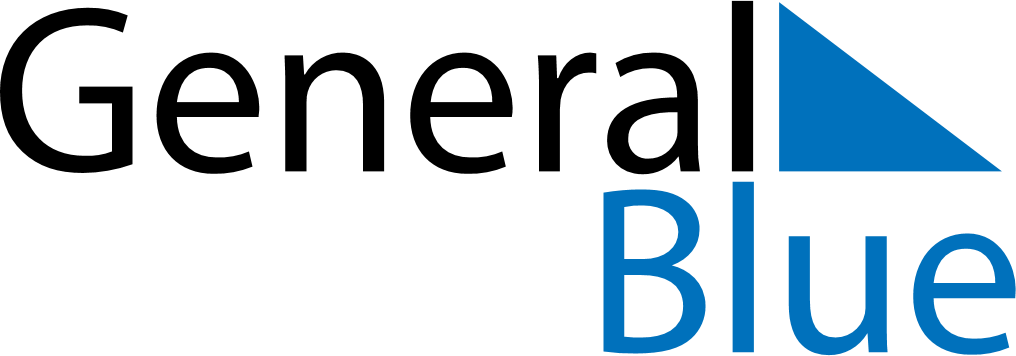 April 2020April 2020April 2020April 2020San MarinoSan MarinoSan MarinoSundayMondayTuesdayWednesdayThursdayFridayFridaySaturday12334Inauguration Ceremony567891010111213141516171718Easter SundayEaster Monday19202122232424252627282930